Anti-Asian Hate Crimes and ViolenceWhen will it ever End?Of course, we would all love to see anti-Asian Hate crimes and violence end, but the reality is, it’s not going to end soon – if ever.For some non-Asians, hating Asians has always existed - ever since the early days in Hong Kong when the British colonialists initial contact with the Chinese. The Chinese were mainly agricultural and comparatively backwards compared to the English.  Logicially, the English with their technology and weapons, felt quite superior to the Chinese they then encountered in Hong Kong. While the Chinese were not admired, their culture provided tea, porcelain and silk, which was highly desirable.  But the Brits did not have sufficient funds to pay for these commodities in volume, so they went to India to obtain heroine which was used to purchase the tea, porcelain and silk they desired, which addicted many Chinese (about 10% of the population).  There was no pity for the addicted Chinese victims.   They were considered backward and inferior, so there apparently was little, or no guilt, associated for their inhumane treatment.  Some people, today still believe that Chinese are inferior, thus doing harm to Chinese doesn’t seem to give much guilt to offenders.  Must add that not everyone hates Chinese (and Asians), but the number of people who do hate Chinese and Asian, do a lot of harm, and they must be punished.There is just no excuse for Asians, especially elders and women who are frequently targeted for various hate crimes, ranging from purse snatching to murder.Sadly, even if more suspects are arrested, anti-Asian hate crimes will not end.  Racism has been, and most likely will, continue until the human race disappears.  It is even one of the reasons that the human is likely to disappear in the not too distant future – approximately a century. ===============================================SOURCE:Asian American teenager dies during deadly park shootinge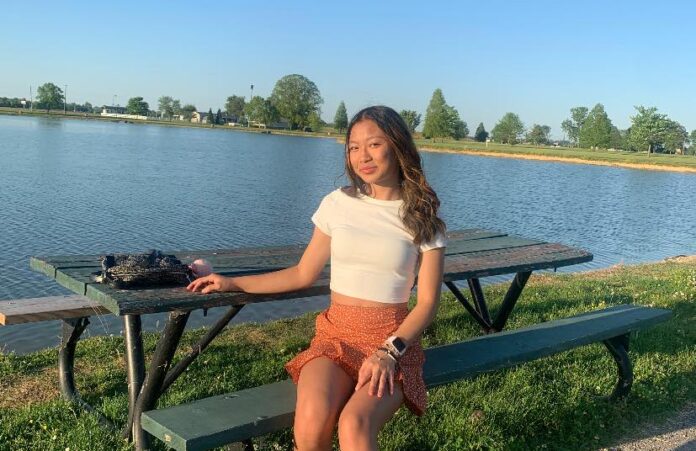 YAKEMI TAMANAHA, AsAmNews, JUNE 24, 2023Law enforcement officials have released the name of the teenager who died during a deadly shooting at Ben Hawes Park in Owensboro, Kentucky.According to 44 News, authorities have identified 16-year-old Gaymee Paw of Owensboro as the victim. The shooting happened Wednesday, June 21.Investigators say Paw was shot in the head once. According to 14 News, authorities received 911 calls for a girl shot in the head around 12:30 p.m. First responders transported Paw to Owensboro Health Regional Hospital where she died shortly after.Paw’s death has been ruled a homicide. Investigators believe Paw was shot by a 16-year-old boy she had once dated, Law & Crime reports. They have arrested the suspect and taken him into custody.44 News has shared a video interview they did with Paw in 2017 while she was attending a soccer camp. In the video, she speaks about all the fun she is having.AsAmNews is published by the non-profit, Asian American Media Inc